III. osnovna škola Bjelovar,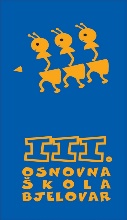 Tome Bakača 11d, 43000 Bjelovartel: 246-610;  246-510; fax: 221-545http://www.os-treca-bj.skole.hr/e-mail: ured@os-treca-bj.skole.hrKLASA: 112-02/23-01/04URBROJ: 2103-36-01-23-8U Bjelovaru, 12. listopada 2023. godineOBAVIJEST KANDIDATIMA PRIJAVLJENIM NA RADNA MJESTA TEMELJEM NATJEČAJA OBJAVLJENIH NA WEB STRANICI III. OSNOVNE ŠKOLE BJELOVAR I HRVATSKOG ZAVODA ZA ZAPOŠLJAVANJE OD 27. rujna 2023. godineŠkolski odbor III. osnovne škole Bjelovar na sjednici održanoj dana 12. listopada 2023. godine dao je prethodnu suglasnost na zapošljavanje na radna mjesta: SPREMAČ/ICA – određeno, puno radno vrijeme – TATJANA MIHALINECUČITELJ/ICA MATEMATIKE – neodređeno, puno radno vrijeme – SONJA SATAJUČITELJ/ICA INFORMATIKE – neodređeno, nepuno radno vrijeme – DANIJELA BARUKČIĆUČITELJ/ICA RAZREDNE NASTAVE - određeno, puno radno vrijeme - LUCIJA KRMPOTIĆ							Ravnateljica							Goranka Preskočil, mag.prim.educ.